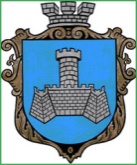 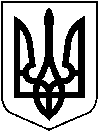 УКРАЇНАХМІЛЬНИЦЬКА МІСЬКА РАДАВінницької областіВИКОНАВЧИЙ КОМІТЕТ                                     Р І Ш Е Н Н Я “27” січня  2022 р.                                                                   № 3м. Хмільник Про внесення змін до  рішення  виконавчого комітету міської ради від   03.09.2021 року № 450 «Про затвердження мережі закладів освіти Хмільницької  міської ради на 2021-2022 н. р.»(зі змінами)           Розглянувши  клопотання Управління освіти, молоді та спорту Хмільницької міської ради від 28.12.2021 року № 01-15/ 1603  про внесення змін  до рішення виконавчого комітету Хмільницької міської ради  від 03.09.2021 року № 450 «Про затвердження  мережі закладів освіти Хмільницької  міської ради на 2021-2022 н. р.» (зі змінами), з метою організації інклюзивного навчання,  керуючись ст.ст. 32, 59 Закону України «Про місцеве самоврядування в Україні», виконком міської ради                                                         ВИРІШИВ:       1.   Внести зміни до   рішення виконавчого комітету  міської ради  від  03.09.2021 року № 450 «Про затвердження  мережі закладів освіти Хмільницької  міської ради на 2021-2022 н. р.»(зі змінами),  а саме :  1.1. Підпункт 1.1. цього рішення  викласти у новій редакції:«1.1. Заклади загальної середньої освіти:Ліцей №1 м. Хмільника Вінницької області, далі Ліцей №1 м. Хмільника;  Ліцей №2 м. Хмільника Вінницької області, далі Ліцей №2 м. Хмільника;      Ліцей №3 м. Хмільника Вінницької області, далі Ліцей №3 м. Хмільника;  Ліцей №4 м. Хмільника Вінницької області, далі Ліцей №4 м. Хмільника;  Березнянський ліцей Хмільницької міської ради, Березнянський ліцей;Білорукавська початкова школа Хмільницької міської ради, далі Білорукавська початкова школа;Великомитницький ліцей Хмільницької міської ради, далі Великомитницький ліцей;Голодьківська гімназія Хмільницької міської ради, далі Голодьківська гімназія;Комунальний заклад «Кожухівський заклад загальної середньої освіти І-ІІІ ступенів» Хмільницької міської ради, далі КЗ «Кожухівський ЗЗСО І-ІІІ ст.»;Куманівецька гімназія Хмільницької міської ради, далі Куманівецька гімназія;Кушелівський ліцей Хмільницької міської ради, далі Кушелівський ліцей;Комунальний заклад «Лозівський заклад загальної середньої освіти І-ІІІ ступенів» Хмільницької міської ради, далі КЗ «Лозівський ЗЗСО І-ІІІ ст.»;Комунальний заклад «Порицький заклад загальної середньої освіти І-ІІІ ступенів» Хмільницької міської ради далі КЗ «Порицький ЗЗСО І-ІІІ ст.»;Комунальний заклад «Сьомацький заклад загальної середньої освіти І-ІІІ ступенів» Хмільницької міської ради, далі КЗ «Сьомацький ЗЗСО І-ІІІ ст.»;Комунальний заклад «Томашпільський заклад загальної середньої освіти І-ІІ ступенів» Хмільницької міської ради, далі КЗ «Томашпільський ЗЗСО І-ІІ ст.»;Комунальний заклад «Широкогребельський заклад загальної середньої освіти І-ІІІ ступенів» Хмільницької міської ради, далі КЗ «Широкогребельський ЗЗСО І-ІІІ ст.»;Комунальний заклад «Шевченківський заклад загальної середньої освіти І-ІІІ ступенів» Хмільницької міської ради, далі КЗ «Шевченківський ЗЗСО І-ІІІ ст.»;Комунальний заклад «Журавненський заклад загальної середньої освіти І-ІІІ ступенів» Хмільницької міської ради, далі КЗ «Журавненський ЗЗСО І-ІІІ ст.»;Комунальний заклад «Соколівський заклад загальної середньої освіти І-ІІ ступенів»  Хмільницької  міської ради, далі КЗ «Соколівський ЗЗСО І-ІІ ст.»;      У них класів і  учнів:1.2.  Підпункт 1.6. п.1 викласти у новій редакції:«1.6. Класи з інклюзивною формою навчання:Ліцей №1 м. Хмільника:1-А клас (1 ставка асистента вчителя);2-В клас (1 ставка асистента вчителя);3- Б  клас (1 ставка асистента вчителя);4-Б клас (1 ставка асистента вчителя);5-Б клас (1 ставка асистента вчителя);6-В клас (1 ставка асистента вчителя);8-В клас (1 ставка асистента вчителя);9-Б клас (1 ставка асистента вчителя);Ліцей №2 м. Хмільника:     2-А клас (1 ставка асистента вчителя);     3- Б клас (1 ставка асистента вчителя);     5-Б клас (1 ставка асистента вчителя);     8-А клас (1 ставка асистента вчителя);     9-А клас (1 ставка асистента вчителя);Ліцей №3 м. Хмільника:     2- Б клас (1 ставка асистента вчителя);     4- В клас (1 ставка асистента вчителя);     6- Б клас (1 ставка асистента вчителя);     6- В клас (1 ставка асистента вчителя);     Ліцей №4 м. Хмільника:     1- В клас (1 ставка асистента вчителя);     3- Б клас (1 ставка асистента вчителя);     4- В клас (1 ставка асистента вчителя);     7- Г клас (1 ставка асистента вчителя);КЗ «Кожухівський ЗЗСО І-ІІІ ст.»1 клас (1 ставка асистента вчителя);3 клас (1 ставка асистента вчителя);Куманівецька гімназія:7 клас (1 ставка асистента вчителя);КЗ «Соколівський ЗЗСО І-ІІ ст.»6 клас (1 ставка асистента вчителя);КЗ «Лозівський ЗЗСО І-ІІІ ст.»1 клас (1 ставка асистента вчителя);2 клас (1 ставка асистента вчителя);5 клас (1 ставка асистента вчителя);КЗ «Сьомацький ЗЗСО І-ІІІ ст.»2 клас (1 ставка асистента вчителя);3 клас (1 ставка асистента вчителя);8 клас (1 ставка асистента вчителя);КЗ «Порицький ЗЗСО І-ІІІ ст.»6 клас (1 ставка асистента вчителя);КЗ «Шевченківський ЗЗСО І-ІІІ ст.»5 клас (1 ставка асистента вчителя).»2.  Підпункти 1.1., 1.6. п.1  рішення у попередній редакції вважати такими, що втратили чинність.3.  Загальному відділу Хмільницької міської ради у документах постійного зберігання зазначити факт та підставу втрати чинності та  внесення відповідних змін, зазначених у п.1 цього рішення. 4. Контроль за виконанням цього рішення  покласти на  заступника  міського голови  з питань діяльності виконавчих органів міської ради   Сташка А.В., супровід виконання доручити Управлінню освіти, молоді та спорту Хмільницької  міської ради    Оліх В.В.).Міський голова                                                                          Микола ЮРЧИШИН№Назва школиК-ть класівК-ть учнівСередня наповнюваність1Ліцей №1 м. Хмільника3187328,22Ліцей №2 м. Хмільника2058429,23Ліцей №3 м. Хмільника2363227,54Ліцей №4 м. Хмільника34100629,65Березнянський ліцей99610,76Білорукавська початкова школа118187Великомитницький ліцей1120018,28Голодьківська гімназія9748,29КЗ «Журавненський ЗЗСО І-ІІІ ст.»1114012,710КЗ «Кожухівський ЗЗСО І-ІІІ ст.»1114212,911Куманівецька гімназія7446,312Кушелівський ліцей11988,913КЗ «Лозівський ЗЗСО І-ІІІ ст.»1111310,314КЗ «Порицький ЗЗСО І-ІІІ ст.»1113312,115КЗ «Соколівський ЗЗСО І-ІІ ст.»7537,616КЗ «Сьомацький ЗЗСО І-ІІІ ст.»1011911,917КЗ «Томашпільський ЗЗСО І-ІІ ст.»7466,618КЗ «Широкогребельський ЗЗСО І-ІІІ ст.»1123321,219КЗ «Шевченківський ЗЗСО І-ІІІ ст.»9797,9Всього:244468319,1